Внести в муниципальную программу  «Функционирование органов местного самоуправления Промышленновского округа» на 2018 - 2024 годы», утвержденную Постановлением (далее – Программа) следующие изменения:В заголовке  Программы цифры  «2018 - 2024» заменить цифрами «2018 - 2025»;2.2.   паспорт Программы изложить в редакции согласно приложению № 1 к настоящему Постановлению;         2.3. разделы 1 - 5 Программы изложить в редакции согласно приложению      № 2 к настоящему Постановлению.2.4. раздел 4 Программы  и положение паспорта Программы в части ресурсного обеспечения на 2023 – 2025 годы применяются к правоотношениям, возникающим при составлении и исполнении бюджета округа, начиная с бюджета на 2023 год и на плановый период 2024 и 2025 годов.Настоящее постановление подлежит размещению на официальном сайте администрации Промышленновского муниципального округа в сети Интернет. Контроль за исполнением настоящего постановления оставляю за собой. Настоящее постановление вступает в силу со дня подписания.исп. Л.Н. Жданова тел.7-19-17постановление от ________________  г. № __________                                                                                   страница 2                                                                                 Приложение № 1                                                                                   к постановлению                                                                  администрации Промышленновского                                                                            муниципального округа                                                                        от 8 ноября 2022 № 1418-ППаспорт муниципальной программы«Функционирование органов местного  самоуправления Промышленновского муниципального округа» на 2018 - 2025 годы                                                                                Приложение № 2                                                                                     к постановлению                                                                     администрации Промышленновского                                                                               муниципального округа                                                                            от 8 ноября 2022 № 1418-П1. Характеристика текущего состояния в Промышленновском  муниципальном округе  сферы деятельности, для решения задач которой разработана программа, с указанием основных показателей и формулировкой основных проблем	1.1. Муниципальная программа «Функционирование органов местного  самоуправления  Промышленновского    муниципального округа»  на  2018 - 2025  годы  подготовлена в целях реализации  Федерального   закона  от 06.10.2003        № 131-ФЗ «Об общих принципах организации местного самоуправления в Российской Федерации», Устава муниципального образования «Промышленновский муниципальный округ Кемеровской области - Кузбасса», Указа Президента Российской Федерации от 28.04.2008 № 607 «Об оценке эффективности деятельности органов местного самоуправления городских округов и муниципальных районов» (в ред. От 13.05.2010 № 579, от 14.10.2012 № 1384, от 04.11.2016 № 591, от 09.05.2018 № 212, от 11.06.2021 № 362), постановления администрации Промышленновского муниципального округа от 28.04.2020             № 754-П «Об утверждении порядка разработки, реализации и оценки эффективности муниципальных программ, реализуемых за счёт средств местного бюджета».        В соответствии с Положением об администрации Промышленновского муниципального округа,  утвержденным  решением Совета народных депутатов Промышленновского муниципального округа от 28.02.2020 № 93,  администрация Промышленновского муниципального округа (далее – администрация) является  исполнительно-распорядительным органом местного самоуправления, создана для реализации предусмотренных Уставом Промышленновского муниципального округа Кемеровской области - Кузбасса, задач и полномочий органов местного самоуправления и должностных лиц органов местного самоуправления и действует в соответствии с Конституцией Российской Федерации, законодательством Российской Федерации, законодательством Кемеровской области, нормативно-правовыми актами Совета народных депутатов Промышленновского муниципального округа  и главы Промышленновского муниципального округа.       Обеспечение работы администрации Промышленновского муниципального округа, деятельность которой направлена на достижение стратегической цели Промышленновского округа – повышение качества жизни населения на основе развития приоритетных отраслей экономики и модернизации социальной сферы, осуществляется в следующих направлениях: - подготовка и участие в подготовке в установленном порядке проектов постановлений и распоряжений администрации Промышленновского муниципального округа (далее – администрация), а также договоров и соглашений, заключаемых от имени администрации Промышленновского муниципального округа;- подготовка и участие в разработке нормативных правовых актов по вопросам муниципального управления;- осуществление организационного, правового и технического обеспечения заседаний администрации округа и других мероприятий, проводимых с участием главы Промышленновского муниципального округа;- обеспечение документационного сопровождения управленческой деятельности администрации;- оформление и регистрация нормативных правовых актов администрации округа, организация их рассылки;- учет и хранение в течении установленного срока протоколов заседаний администрации, постановлений и распоряжений администрации, документов структурных подразделений администрации округа, передача их в установленном порядке на государственное хранение;- ведение справочно-информационной работы по хранящимся документам, выдача архивных справок по запросам юридических и физических лиц; организация в установленном порядке проработки поступивших из судов, органов прокуратуры в администрацию округа документов, подготовка документов о предоставлении в суде интересов администрации;- обеспечение подготовки и проведения протокольных мероприятий администрации;- обеспечение взаимодействия администрации округа с избирательной комиссией Промышленновского муниципального округа;- осуществление правового, организационного, кадрового, финансового, материально-технического, документационного и иного обеспечения деятельности администрации;- создание условий для обеспечения выполнения органами местного самоуправления округа своих полномочий;- осуществление в установленном порядке функции муниципального заказчика.	Финансирование деятельности администрации и учреждений, учреждаемых ею для выполнения исполнительно-распорядительных функций, осуществляется за счет средств местного бюджета по соответствующей статье расходов, а также за счет иных источников.        Важными направлениями деятельности администрации являются:        - обеспечение адресности и целевого характера использования средств местного бюджета в соответствии с утвержденными бюджетными ассигнованиями и лимитами бюджетных обязательств, а также осуществление планирования расходов местного бюджета, главным распорядителем которых является администрация и ее структурные подразделения;        - составление обоснования бюджетных ассигнований, представление сведений, необходимых для составления проекта местного бюджета.        Прежде всего, необходимо обеспечить деятельность администрации, создать условия для материально-технического, транспортного, информационно-коммуникационного и кадрового обеспечения выполнения органами местного самоуправления округа своих полномочий. Требуется постоянное содержание помещений в надлежащем санитарном состоянии, обеспечение охраны имущества. В течение всего срока эксплуатации зданий нужно применять меры по пожарной безопасности, проводить техническое обслуживание  оборудования, состоящего на балансе администрации.        Эффективная деятельность органов местного самоуправления невозможна без современных средств информационно-коммуникационной системы. Необходимо осуществлять модернизацию технических и технологических информационных систем, обеспечение надежности и скорости работы оборудования, сокращение сроков организации мероприятий, проводимых администрацией округа, а также обеспечивать постоянную готовность к использованию информационно-коммуникационных систем, создавать условия для эффективного управления и обеспечения информационным обслуживанием. 2. Описание целей и задач муниципальной программы       2.1. Целью муниципальной программы является совершенствование и оптимизация системы муниципального управления Промышленновского муниципального округа.2.2. Для достижения цели в рамках настоящей муниципальной программы необходимо решение следующих задач:- устойчивый рост денежных доходов населения. Рост реального потребления материальных благ;        - обеспечение выполнения социальных гарантий;        - улучшение условий жизни населения округа;        - оптимизация работы жилищно-коммунального комплекса округа;        - улучшение условий безопасной жизнедеятельности;- повышение способности муниципального образования к саморазвитию и прогрессу.3. Перечень подпрограмм программы с кратким описанием подпрограмм, основных мероприятий и мероприятий программы4. Ресурсное обеспечение реализации муниципальной Программы «Функционирование органов местного  самоуправления Промышленновского муниципального округа» на 2018 - 2025 годы4.1. Ресурсное обеспечение реализации муниципальной программы осуществляется за счет средств:4.1.1.  местного бюджета;4.1.2. иных не запрещенных законодательством источников финансирования:4.1.2.1. федерального бюджета;4.1.2.2. областного бюджета;4.1.2.3. бюджетов государственных внебюджетных фондов;4.1.2.4. юридических и физических лиц.        4.2. Объемы бюджетных ассигнований из местного бюджета на реализацию муниципальных  программ утверждаются решением Совета народных депутатов Промышленновского муниципального округа о местном бюджете на очередной финансовый год и плановый период. 5. Сведения о планируемых значениях целевых показателей (индикаторов)муниципальной  программы                     Заместитель главыПромышленновского муниципального округа                                                                                                     А.А. Зарубина                                      Глава Промышленновского муниципального округаС.А. ФедарюкНаименование муниципальной программыМуниципальная  Программа «Функционирование органов местного  самоуправленияПромышленновского муниципального округа» на 2018 - 2025 годыДиректор муниципальной программыЗаместитель главы Промышленновского муниципального округа Ответственный исполнитель (координатор)  муниципальной программыСектор  экономического развития администрации Промышленновского муниципального округаИсполнители муниципальной программыГлавные распорядители бюджетных средств Промышленновского муниципального округаЦель муниципальной программыСовершенствование и оптимизация системы муниципального управления Промышленновского муниципального округаЗадачи муниципальной программыОбеспечение эффективного исполнения полномочий органов местного самоуправления Промышленновского муниципального округа:- устойчивый рост денежных доходов населения. Рост реального потребления материальных благ;-обеспечение выполнения социальных гарантий;- улучшение условий жизни населения округа;- оптимизация работы жилищно-коммунального комплекса округа;- улучшение условий безопасной жизнедеятельности;-повышение способности муниципального образования к саморазвитию и прогрессуСрок реализации муниципальной программы2018 – 2025  годыОбъемы и источники финансирования муниципальной программы в целом и с разбивкой по годам ее реализации
Всего средств – 721 972,20 тыс. руб., в том числе по годам реализации:2018 год – 49 383,30 тыс. руб.;2019 год – 53 201,10 тыс. руб.;2020 год – 92 150,00 тыс. руб.;2021 год – 115 391,40 тыс. руб.;2022 год – 131 167,80 тыс. руб.;2023 год – 121 340,00 тыс. руб.,2024 год – 79 669,30 тыс. руб.;2025 год -  79 669,30 тыс. руб.из них:местный бюджет – 716 389,50 тыс. руб., в том числе по годам реализации:2018 год – 48 901,80 тыс. руб.;2019 год – 52 615,70 тыс. руб.;2020 год –  90 796,20 тыс. руб.;2021 год – 114 784,20 тыс. руб.;2022 год – 130 518,60 тыс. руб.;2023 год – 120 732,80 тыс. руб., 2024 год – 79 020,10 тыс. руб.;2025 год -  79 020,10 тыс. руб. областной бюджет – 5 582,70 тыс. руб., в том числе по годам реализации:2018 год – 481,50 тыс. руб.;2019 год – 585,40 тыс. руб.;2020 год – 1 353,80 тыс. руб.;2021 год – 607,20 тыс. руб.;2022 год – 649,20 тыс. руб.;2023 год – 607,20 тыс. руб.;2024 год – 649,20 тыс. руб.;2025 год -  649,20 тыс. руб. Ожидаемые конечные результаты реализации муниципальной программыРост поступления денежных средств  по результатам работы комиссии по делам несовершеннолетних и защите их прав – 54,0 %.Рост среднедушевого дохода населения -  106,5  %.Рост среднемесячной номинальной заработной платы – 112,0 %. № п/пНаименование основного мероприятияКраткое описание основного мероприятияНаименование целевого показателя (индикатора)Наименование целевого показателя (индикатора)Порядок определения (формула)123445Муниципальная  Программа «Функционирование органов местного  самоуправления Промышленновского муниципального округа» на 2018 – 2025  годыМуниципальная  Программа «Функционирование органов местного  самоуправления Промышленновского муниципального округа» на 2018 – 2025  годыМуниципальная  Программа «Функционирование органов местного  самоуправления Промышленновского муниципального округа» на 2018 – 2025  годыМуниципальная  Программа «Функционирование органов местного  самоуправления Промышленновского муниципального округа» на 2018 – 2025  годыМуниципальная  Программа «Функционирование органов местного  самоуправления Промышленновского муниципального округа» на 2018 – 2025  годыМуниципальная  Программа «Функционирование органов местного  самоуправления Промышленновского муниципального округа» на 2018 – 2025  годы1.Цель: Совершенствование и оптимизация системы муниципального управления Промышленновского муниципального округаЦель: Совершенствование и оптимизация системы муниципального управления Промышленновского муниципального округаЦель: Совершенствование и оптимизация системы муниципального управления Промышленновского муниципального округаЦель: Совершенствование и оптимизация системы муниципального управления Промышленновского муниципального округаЦель: Совершенствование и оптимизация системы муниципального управления Промышленновского муниципального округа1.Задачи:    - устойчивый рост денежных доходов населения. Рост реального потребления материальных благ;-обеспечение выполнения социальных гарантий;- улучшение условий жизни населения округа;- оптимизация работы жилищно-коммунального комплекса округа;- улучшение условий безопасной жизнедеятельности;-повышение способности муниципального образования к саморазвитию и прогрессуЗадачи:    - устойчивый рост денежных доходов населения. Рост реального потребления материальных благ;-обеспечение выполнения социальных гарантий;- улучшение условий жизни населения округа;- оптимизация работы жилищно-коммунального комплекса округа;- улучшение условий безопасной жизнедеятельности;-повышение способности муниципального образования к саморазвитию и прогрессуЗадачи:    - устойчивый рост денежных доходов населения. Рост реального потребления материальных благ;-обеспечение выполнения социальных гарантий;- улучшение условий жизни населения округа;- оптимизация работы жилищно-коммунального комплекса округа;- улучшение условий безопасной жизнедеятельности;-повышение способности муниципального образования к саморазвитию и прогрессуЗадачи:    - устойчивый рост денежных доходов населения. Рост реального потребления материальных благ;-обеспечение выполнения социальных гарантий;- улучшение условий жизни населения округа;- оптимизация работы жилищно-коммунального комплекса округа;- улучшение условий безопасной жизнедеятельности;-повышение способности муниципального образования к саморазвитию и прогрессуЗадачи:    - устойчивый рост денежных доходов населения. Рост реального потребления материальных благ;-обеспечение выполнения социальных гарантий;- улучшение условий жизни населения округа;- оптимизация работы жилищно-коммунального комплекса округа;- улучшение условий безопасной жизнедеятельности;-повышение способности муниципального образования к саморазвитию и прогрессу1.1.Создание и функционирование комиссии по делам несовершеннолетних и защите их прав администрации Промышленновского муниципального округаДеятельность комиссии основывается на принципах:законности;коллегиальности;гуманного обращения с несовершеннолетними;индивидуального подхода к воспитанию несовершеннолетнего;поддержки семьи и взаимодействия с ней в вопросах воспитаниянесовершеннолетних, защиты их прав и законных интересов;сохранения конфиденциальности информацииДеятельность комиссии основывается на принципах:законности;коллегиальности;гуманного обращения с несовершеннолетними;индивидуального подхода к воспитанию несовершеннолетнего;поддержки семьи и взаимодействия с ней в вопросах воспитаниянесовершеннолетних, защиты их прав и законных интересов;сохранения конфиденциальности информацииПроцент поступления денежных средств по результатам работы комиссии по делам несовершеннолетних и защите их прав администрации Промышленновского муниципального округа1.2.Обеспечение деятельности органов местного самоуправленияУлучшение условий жизни населения округаУлучшение условий жизни населения округаростсреднедушевых доходов населенияСд = Зф / Зп x 100%1.3.Обеспечение деятельности органов местного самоуправленияУлучшение условий жизни населения округаУлучшение условий жизни населения округаростсреднемесячной номинальной заработной платыСд = Зф / Зп x 100%№ п/пНаименование муниципальной программы, подпрограммы,  основного мероприятия, мероприятияИсточник финансированияОбъем финансовых ресурсов, тыс. руб.Объем финансовых ресурсов, тыс. руб.Объем финансовых ресурсов, тыс. руб.Объем финансовых ресурсов, тыс. руб.Объем финансовых ресурсов, тыс. руб.Объем финансовых ресурсов, тыс. руб.Объем финансовых ресурсов, тыс. руб.Объем финансовых ресурсов, тыс. руб.№ п/пНаименование муниципальной программы, подпрограммы,  основного мероприятия, мероприятияИсточник финансирования201820192020202120222023202420251234567891011Муниципальная программа «Функционирование органов местного самоуправления   Промышленновского муниципального округа» на 2018 - 2025 годыВсего49 383,353 201,192 150,0115391,4131167,8121340,079 669,379 669,3Муниципальная программа «Функционирование органов местного самоуправления   Промышленновского муниципального округа» на 2018 - 2025 годыместный бюджет48 901,852 615,790 796,2114784,2130518,6120732,879 020,179 020,1Муниципальная программа «Функционирование органов местного самоуправления   Промышленновского муниципального округа» на 2018 - 2025 годыобластной бюджет481,5585,41 353,8607,2649,2607,2649,2649,21.1.Глава Промышленновского муниципального округаВсего1 338,82 434,52 654,52 647,02 798,12 643,91 704,01 704,01.1.Глава Промышленновского муниципального округаместный бюджет1 338,82 434,52 654,52 647,02 798,12 643,91 704,01 704,01.2.Председатель Совета народных депутатов Промышленновского муниципального округаВсего1 086,41 275,11 318,51 490,01 621,61 529,9986,0986,01.2.Председатель Совета народных депутатов Промышленновского муниципального округаместный бюджет1 086,41 275,11 318,51 490,01 621,61 529,9986,0986,011.3.Обеспечение деятельности органов местного самоуправления Всего44 615,447 579,884 608,9106335,4122098,7112720,773437,873437,811.3.Обеспечение деятельности органов местного самоуправления местный бюджет44 615,447 579,884 608,9106335,4122098,7112720,773437,873437,811.4.Создание и функционирование комиссий по делам несовершеннолетних и защите их правВсего355,8455,4472,8476,0511,2511,2511,2511,211.4.Создание и функционирование комиссий по делам несовершеннолетних и защите их правместный бюджет11.4.Создание и функционирование комиссий по делам несовершеннолетних и защите их правобластной бюджет355,8455,4472,8476,0511,2511,2511,2511,2123456789101111.5.Осуществление государственных полномочий Кемеровской области –Кузбасса по хранению, комплектованию, учету и использованию документов архивных документов, относящихся к собственности Кемеровской области-КузбассаВсего15,015,016,023,023,023,023,023,011.5.Осуществление государственных полномочий Кемеровской области –Кузбасса по хранению, комплектованию, учету и использованию документов архивных документов, относящихся к собственности Кемеровской области-Кузбассаместный бюджет11.5.Осуществление государственных полномочий Кемеровской области –Кузбасса по хранению, комплектованию, учету и использованию документов архивных документов, относящихся к собственности Кемеровской области-Кузбассаобластной бюджет15,015,016,023,023,023,023,023,011.6.Создание и функционирование административных комиссийВсего110,7115,0115,0108,2115,0115,0115,0115,011.6.Создание и функционирование административных комиссийобластной бюджет110,7115,0115,0108,2115,0115,0115,0115,011.7.Оказание адресной материальной помощи гражданамВсего0,091,80,00,00,00,00,00,011.7.Оказание адресной материальной помощи гражданамместный бюджет0,091,80,00,00,00,00,00,011.8.Финансовое обеспечение наградной системы  Всего1 292,3721,81 127,81 814,41 390,11200,0840,0840,011.8.Финансовое обеспечение наградной системы  местный бюджет1 292,3721,81 127,81 814,41 390,11200,0840,0840,011.9.Проведение приемов, мероприятий Всего568,9512,71 086,52 436,01 777,41 815,01 271,01 270,011.9.Проведение приемов, мероприятий местный бюджет568,9512,71 086,52 436,01 777,41 815,01 271,01 270,01.1. 1.10.Поощрение городских округов и муниципальных районов за достижение наилучших показателей в качестве управления муниципальными финансамиВсего0,00,0750,00,00,00,00,00,01.1. 1.10.Поощрение городских округов и муниципальных районов за достижение наилучших показателей в качестве управления муниципальными финансамиместный бюджет1.1. 1.10.Поощрение городских округов и муниципальных районов за достижение наилучших показателей в качестве управления муниципальными финансамиобластной бюджет0,00,0750,00,00,00,00,00,012345678910111  1.11.Председатель контрольно -счетного органа Промышленновского муниципального округаВсего0,00,00,061,4832,7781,3781,3781,31  1.11.Председатель контрольно -счетного органа Промышленновского муниципального округаместный бюджет0,00,00,061,4832,7781,3781,3781,3№п/пНаименование муниципальной программы Промышленновского муниципального округа, подпрограммы, основного мероприятия, мероприятияНаименование целевого показателя (индикатора)Единица измеренияФактФактФактФактПлановое значение целевого показателя (индикатора)Плановое значение целевого показателя (индикатора)Плановое значение целевого показателя (индикатора)Плановое значение целевого показателя (индикатора)№п/пНаименование муниципальной программы Промышленновского муниципального округа, подпрограммы, основного мероприятия, мероприятияНаименование целевого показателя (индикатора)Единица измерения2018 год2019 год2020 год2021год2022 год2023год2024 год2025 год123456789101112Муниципальная программа «Функционирование органов местного  самоуправления  Промышленновского  округа» на 2018 - 2025 годыОценка эффективности муниципальной программы%100,0100,0100,0100,0100,0100,0100,0100,01.1.1Создание и функционирование комиссии по делам несовершеннолетних и защите их прав                        2           Процент поступления денежных средств по результатам работы комиссии по делам несовершеннолетних и    3%4101,0555,0634,6750,5851,0952,01053,01154,012администрации Промышленновского муниципального округа      защите их прав администрации Промышленновского муниципального округа 1.2.Обеспечение деятельности органов местного самоуправленияРост среднедушевого дохода населения %105,0105,0105,5106,0106,0106,5106,5106,51.3.Обеспечение деятельности органов местного самоуправленияРост среднемесячной номинальной заработной платы %118,8111,2109,4111,2110,0111,0112,0112,0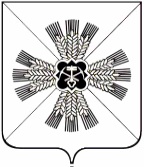 